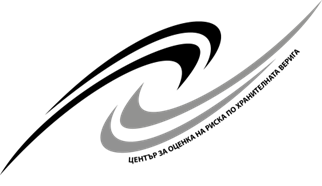 Приложение № 10(ОБРАЗЕЦ)Д Е К Л А Р А Ц И Яза съгласие с клаузите на Проекта на договорДолуподписаният /-ната/………………………………………………………………………….с лична карта № …………………….., издадена на ………………… от …………………………... с ЕГН	……………………………….., в качеството ми на ………………………………………........ (посочете длъжността, която заемате в управителен или контролен орган на участника, както и точното наименование на съответния орган) на ……..…………………….……………….  (посочете наименованието на участника), ЕИК/БУЛСТАТ ………………………………….. и със седалище и адрес на управление…………………………………………………………………………………….. - участник в обществена поръчка с предмет: „………………………………..”,Д Е К Л А Р И Р А М, че:СЪМ ЗАПОЗНАТ/А СЪС СЪДЪРЖАНИЕТО НА ПРОЕКТА НА ДОГОВОР ПО ОБОСОБЕНА ПОЗИЦИЯ № …….. И ПРИЕМАМ УСЛОВИЯТА В НЕГО.………………………г.			Декларатор: ……………………………(дата на подписване)                                                                 (подпис и печат)